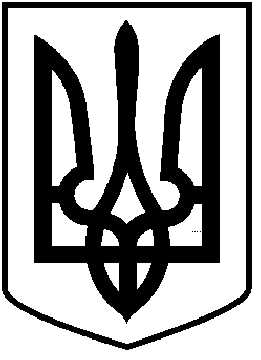 ЧОРТКІВСЬКА  МІСЬКА  РАДА____________________ СЕСІЯ ВОСЬМОГО СКЛИКАННЯРІШЕННЯ (ПРОЄКТ)___ листопада 2020 року                                                                           № ____ м. ЧортківПро затвердження кандидатури на посаду керуючої справами виконавчого комітетуЧортківської міської ради Розглянувши пропозицію Чортківського міського голови Шматька Володимира Петровича, щодо кандидатури, яка пропонується для затвердження на посаду керуючої справами виконавчого комітету Чортківської міської ради, відповідно до статті 10 Закону України «Про службу в органах місцевого самоврядування» ,  керуючись п.3 ч. 1 ст. 26, ч. 1-3 ст. 51 Закону України «Про місцеве самоврядування в Україні», міська радаВИРІШИЛА:		1.Затвердити кандидатуру Череднікової Ольги Василівни на посаду керуючої справами виконавчого комітету Чортківської міської ради.  	2. Контроль за виконанням даного рішення покласти на міського голову.Міський голова                                                          Володимир ШМАТЬКОРоманів Н.С.Гуйван І.М.